Муниципальное бюджетное дошкольное образовательное учреждение детский сад комбинированного вида № 23 муниципального образования Темрюкский районОпыт работы МБДОУ ДС КВ № 23Муниципального образования Темрюкский районна тему: «Духовно- нравственное воспитание детей старшего дошкольного возраста».(Сопровождается презентацией)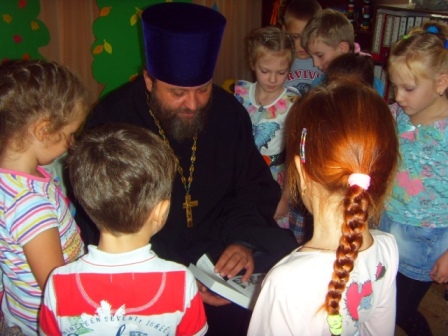 1 cлайд	К большому сожалению, в  современном обществе наблюдается доминирование материальных ценностей над духовными. Главным «воспитателем» чувств становятся чаще всего телевизор, виртуальный мир соцсетей или улица. Наших детей отличает эмоциональная, волевая и духовная незрелость. 	О необходимости  разработки системы духовно- нравственного воспитания мы с педагогами задумались  ещё 5 лет назад. В комплексных программах, по которым работают педагоги дошкольных учреждений, вопросу духовно – нравственного воспитания уделяется недостаточно внимания. В связи с этим возникла необходимость использования  авторских и парциальных программ.   Их, как оказалось,  не так уж много.   2 слайд   Очень помогла на первом этапе программа  наших Краснодарских коллег  Е.Г.Карасёвой, Т.А.Яриной  «Родник». Программа носит характер примерной, что позволяет вносить  в неё изменения и дополнения.  Имея огромный опыт в приобщении детей к истокам кубанской народной культуры, в 2018 году нами была разработана авторская программа нравственно- патриотического воспитания «Родной хуторок».  3 слайд    На основе этих  двух программ был разработан план работы по духовно- нравственному воспитанию  детей старшего дошкольного возраста.  (Приложение № 1).                      Данная работа отражена в ООП ДО МБДОУ ДС КВ № 23   в части формируемой участниками образовательных отношений. Для организации работы  по духовно- нравственному воспитанию  и проведения занятий возник вопрос:  «Кто из педагогов может проводить эту работу? Ведь для этого нужно обладать основами православия.4 слайд    К счастью в нашем коллективе такой педагог  есть. Алёшкина Елена Борисовна- музыкальный руководитель. Являясь в свободное от работы время экскурсоводом  и совершая паломнические поездки по святым местам, она имеет богатый багаж знаний  в области православия. Её важными качествами являются чуткость,  доброжелательность, милосердие.	С согласия Елены Борисовны,  педагогическим советом было принято решение возложить на неё  обязанности по проведению организованной образовательной деятельности  по духовно- нравственному воспитанию детей старшего дошкольного возраста. Было решено проводить занятия 1 раз в неделю 25-30 минут в разновозрастной группе детского сада.         В рамках реализации плана духовно-нравственного воспитания предусмотрено  взаимодействие с религиозными организациями. В нашем хуторочке Храм   еще не достроен , поэтому заключили договор  со Свято-Никольским Храмом пос.Стрелка. 5 слайд    Настоятель Храма Отец Алексей охотно взаимодействует с нами, принимает участие  в православных праздниках и других мероприятиях. Важно отметить, что знакомство дошкольников с традициями православной культуры проводится на основе добровольности и свободы выбора (по желанию детей, с согласия родителей).    6 слайд            Кроме организованной образовательной деятельности в модели недели  календарного плана предусмотрена совместная деятельность взрослого с детьми, которая  проводится в различных формах.   7 слайд  Одной из любимейших для детей являются народные и православные праздники. Дети с большим удовольствием готовятся к ним, принимают активное участие в чтении стихов, инсценировках, пении, танцевальной деятельности. С помощью праздников легче донести до ребенка изучаемый материал или закрепить пройденные темы.  В плане предусмотрены православные и фольклорные праздники. Православные праздники проводятся  согласно церковному календарю. Это Покров, Рождество, Вербное воскресение, Пасха, Троица. При проведении  праздников мы используем только авторские сценарии.          8  слайд           Несколько слов хочется рассказать о  проведении колядок в детском саду. Это наша давняя традиция. Старшие дошкольники являются  непосредственными участниками. В своей работе мы используем  детский вариант обряда. В кубанских костюмах, с песнями и закличками, с пожеланиями богатства и счастья ряженые обходят весь детский сад. Хозяева щедры, угощают гостей сладостями.    9 слайд             Собрав целый мешочек сладостей, мы с ребятами, участвующими в колядках, обсуждаем, куда же деть столько угощений? Очень радуют нас  высказывания детей: «Я поделюсь с братиком», «Давайте угостим всех ребят детского сада», «Я хочу поделиться с родителями», «Я отнесу своей бабушке».  А однажды  воспитатели предложили проведать инвалидов, которые работали в детском саду. Идею поддержали все дети без исключения. Таким образом,  была организована Акция добра.       10 слайд             Мы с ребятами посетили бывших работников детского сада с ограниченными возможностями здоровья: повара и музыкального руководителя Ребята  исполнили колядки с пожеланием  крепкого здоровья, семейного благополучия, угостили конфетами и подарками, сделанными своими руками. Встреча была очень трогательной. Слёзы радости и слова благодарности в адрес детей от бывших сотрудников  вызвали у детей  добрые чувства ответственности за тех, кто болен, желание им помочь и доставить радость. Подобные акции помогают нам, педагогам воспитывать у детей чувства доброты, сочувствия, милосердия.    Готовясь к проведению православных праздников, наш музыкальный руководитель Алёшкина Елена Борисовна  использует собственные разработки, активно  участвует в муниципальных и краевых конкурсах методических разработок.   11 слайд  В 2019 году Елена Борисовна участвовала во Всероссийском конкурсе методических разработок  в номинации «Духовно- нравственное воспитание». Награждена дипломом 1 степени за сценарий тематического семейного праздника «У матери святая должность в мире - молиться за дарованных детей». Её работа направлена в управление Новороссийской Епархии. Конспект занятия «Земная жизнь Пресвятой Богородицы» занял 1 место в  муниципальном конкурсе на лучшую тематическую разработку занятия. С целью повышения профессионального  уровня Елена Борисовна  ежегодно участвует  во  Всекубанских духовно- образовательных Кирилло-Мефодиевских чтениях в г. Краснодаре. В октябре 2018, 2019 г.г.она   была участником ХХIV и  ХХV Кирилло-Мефодиевских чтений 12 слайд Духовно-нравственное воспитание предусматривает  воспитание семейных ценностей. Поэтому в летний период обязательно проводим чествование святых: Петра и Февронии. 8 июля празднуем День семьи, любви верности.Особое внимание уделяется Кубанскому фольклору, так  как это непременная составляющая духовности, самобытный фактор преемственности поколений, приобщение к кубанской культуре. В детском саду проводятся фольклорные праздники, приуроченные к датам народного календаря. 13 слайд При планирования фольклорных праздников приняты во внимание рекомендации Департамента образования и науки Краснодарского края (письмо «О проведении фольклорных праздников в дошкольных образовательных учреждениях».     14 слайд Для закрепления знаний о фольклорных праздниках используются авторские дидактические пособия. Например, «Что ты знаешь о народных праздниках?», разработанное воспитателем Фёдоровой Н.А. 	15 слайд Большое внимание уделяется играм нравственного содержания. Через игры игру  воспитатель побуждает детей к добрым поступкам,  воспитывает бережное отношение к природе и всему живому; формирует уважение  к родителям и любовь к малой Родине. например «Ключ от нашего хутора».      Экскурсии играют важную роль. В детском саду в рамках духовно- нравственного воспитания проводятся следующие экскурсии:    16 слайд в день Победы- к памятнику погибшим воинам,    17 слайд экскурсии к строящемуся Храму,    18 слайд  тематические экскурсии в библиотеку.      Неоценимую помощь детскому саду оказывают также представители общественных организаций:    19 слайд совет ветеранов помогает решать задачи   воспитания  уважения к старшему поколению, участвует в праздниках, посвящённых Дню хутора, Дню рождения Краснодарскому краю. Ветераны войны и труда являются почётными гостями в День Победы.      20 слайд Белохуторское казачье общество во главе  с атаманом участвует в  таких мероприятиях как 23 февраля, день Победы, посвящение в казачата, в акции «Сделаем хутор чище» . С участием представителей сельской библиотеки проходят конкурсы чтецов стихотворений местных авторов, тематические выставки.21 слайд  Для успешного решения задач духовно- нравственного воспитания в нашем детском саду созданы необходимые условия.        22 слайд Это, макет кубанской хаты       23, 24.25 слайд Макет кубанского подворья.     26,27,28 слайд  Уголки нравственно- патриотического воспитания в группах, которые оформляются в соответствии с  праздником или темой недели.     29 слайд Ко  Дню Победы в фойе детского сада традиционно оформляется  Книга памяти  «След войны в моей семье». Она была создана в 2019 году с целью привлечения внимания  воспитанников и родителей к изучению истории Великой Отечественной войны и  сохранению её  памяти.   Книга ежегодно пополняется новыми именами. Таким образом, мы  сохраняем  в каждой семье память о воинах Великой Отечественной войны и предаём её подрастающему поколению.     30 слайд Традиционно педагоги и родители детского сада принимают- активное участие  в акции «Георгиевская лента»      31 слайд и  Всероссийской  акции «Бессмертный полк».              Говоря о духовно- нравственном воспитании необходимо отметить, что дети  не рождаются злыми или добрыми, нравственными или безнравственными. То, какие нравственные качества разовьются у ребенка, зависит, прежде всего, от родителей.       32 слайд Именно поэтому данное направление предполагает обязательное подключение родителей.      Эффективность работы нашего коллектива по духовно- нравственному воспитанию подтверждается следующими показателями:  возросшим интересом детей  к  своей семьёй, её родословной, своей малой Родине и национальной принадлежности. У детей заметнее стали проявляться такие качества как доброта, сочувствие, взаимопомощь, сострадание.            33 слайд Наша работа отмечена благодарственными письмами настоятеля Свято-Никольского Храма и Темрюкского казачьего общества за активное участие в деле  возрождения кубанского казачества духовного и культурного наследия.   Духовно-нравственное воспитание процесс долговременный, предполагающий внутреннее изменение каждого участника, который может найти отражение не здесь и не сейчас, в дошкольном детстве, а гораздо позднее, что затрудняет объективную оценку эффективности проводимой деятельности, но не уменьшает значимости нашей работы.    34 слайд Говорят, что если есть в человеке доброта, человечность, чуткость, доброжелательность, значит, он как человек состоялся. Великий русский педагог Сухомлинский писал: «Если добрые чувства не воспитаны в детстве, их никогда не воспитаешь, потому что это подлинно человеческое утверждается в душе одновременно с познанием первых и важнейших истин». ПодготовилаСтарший воспитатель МБДОУ ДС КВ № 23МБДОУ ДС КВ № 23Григоренко Галина Петровна